BAB II
TINJAUAN PUSTAKAPenelitian TerdahuluPada penelitian yang dilakukan oleh  meneliti proses pendaftaran program MBKM pada Fakultas Ilmu Komputer Universitas Pembangunan Nasional Veteran Jakarta yang masih menggunakan Google Form sebagai media untuk mengisi formulir. Oleh karenanya harus dibuatkan sebuah aplikasi yang dapat digunakan mahasiswa untuk mendaftar program MBKM, memilih dosen pembimbing, mendapatkan informasi seleksi, serta mempermudah pengelolaan data pendaftaran. Metodologi penelitian yang digunakan adalah metodologi prototyping, kemudian dirancang menggunakan UML (Unified Modeling Language) dan dibangun menggunakan framework Laravel dengan MySQL sebagai basis datanya.Penelitian lain dilakukan oleh  membahas tentang pengembangan sistem informasi untuk memayungi program kewirausahaan yang merupakan salah satu program Merdeka Belajar Kampus Merdeka (MBKM). Karena program Kampus Merdeka masih terbilang baru di Universitas Catur Insan Cendekia (UCIC) sehingga masih belum ada sistem informasi yang bisa memfasilitasi kebutuhan dari program tersebut. Metode yang digunakan dalam pengembangan ini adalah metode Scrum. Hasil yang diperoleh pada pengembangan sistem menggunakan metode SCRUM ini terbukti mampu mengantisipasi perubahan requirements di tahap pengembangan sistem. Kemudian pada penelitian yang dilakukan oleh  mengembangkan sistem informasi manajemen kerja praktek Universitas Raharja. Pengembangan sistem informasi ini menggunakan bahasa pemrograman HTML, PHP, dan basis data MySQL. Perancangan sistem dilakukan menggunakan DFD (Data Flow Diagram).Berdasarkan penelitian-penelitian terdahulu yang sudah disebutkan di atas, akan dilakukan penelitian tentang pengembangan fitur logbook untuk program Studi Independen, Magang, dan Pertukaran Mahasiswa outbond serta fitur untuk SK peserta dan dosen pembimbing dikarenakan penelitian-penelitian sebelumnya masih belum memfasilitasi fitur-fitur tersebut.Teori Terkait2.2.1 Requirement Change ManagementRequirement change management adalah sebuah proses untuk mengelola perubahan kebutuhan sistem informasi saat proses pengembangan sistem informasi. Requirement change management sangat penting agar perubahan kebutuhan terdokumentasi. Menurut Jayatillleke dan Lai (2017) kebutuhan perangkat lunak bisa berubah dan perubahan tersebut tidak dapat dihindari. Ada beberapa faktor yang menyebabkan perubahan kebutuhan perangkan lunak, diantaranya adalah kebutuhan pengguna yang berubah, perubahan pasar, kompetisi dengan produk pesaing, kebijakan pemerintah, dan lain-lain. Proses-proses pada Requirement change management di antaranya adalah :Komunikasi dengan klien untuk membahas perubahan yang diinginkan klien. Sebisa mungkin dilakukan secara tatap muka agar dapat mempermudah pembahasan dan diskusi mengenai permintaan klien.Analisis dampak dari perubahan kebutuhan. Analisis dilakukan untuk menentukan apakah perubahan yang diinginkan klien memungkinkan untuk diterapkan. Apabila perubahan yang diterapkan tidak memberikan dampak buruk pada sistem yang sudah ada, maka perubahan bisa diterapkan. Apabila ditemukan permintaan perubahan yang berpotensi akan mengganggu sistem yang sedang berjalan, hal tersebut akan dikomunikasikan dengan klien agar dapat ditemukan solusinya.Membuat prioritas pengerjaan. Setelah mendapatkan kebutuhan dari klien, selanjutnya adalah menyusun prioritas dari kebutuhan-kebutuhan tersebut. Penyusunan prioritas dilakukan dengan membandingkan kebutuhan baru dengan kebutuhan yang sedang berjalan.Merancang permintaan kebutuhan baru dari klien agar dapat diterapkan ke dalam sistem.Pengembangan sistem sesuai dengan rancangan.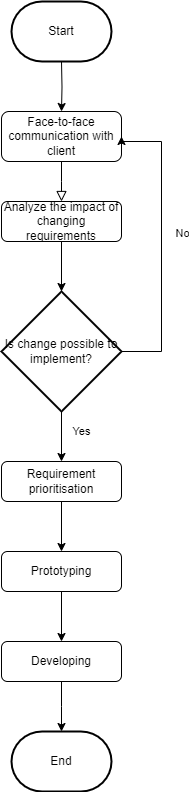 Gambar 2. 1 Flowchart Requirement Change Management2.2.2 CodeIgniterCodeIgniter merupakan sebuah framework PHP yang menggunakan konsep MVC (Model, View, Controller). Framework ini dapat menjadi tools untuk mengembangkan suatu situs dengan lebih mudah karena menyediakan resource yang lengkap .2.2.3 Activity DiagramActivity Diagram adalah sebuah pemodelan yang menggambarkan sistem kerja dari sebuah objek atau sistem.  Activity Diagram digambarkan dengan sebuah alur secara terstruktur dari use case yang sedang diproses dari titik awal sampai titik akhir .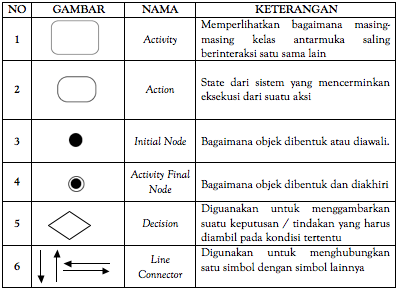 Gambar 2. 2 Notasi Activity Diagram2.2.4 Entity Relationship Diagram (ERD)Entity Relationship Diagram (ERD) adalah diagram yang digunakan untuk merancang suatu basis data. ERD mendeskripsikan data yang akan disimpan dalam sebuah sistem .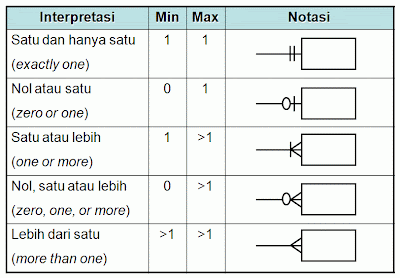 Gambar 2. 3 Notasi Kardinalitas2.2.5 Use Case DiagramUse case diagram adalah pemodelan yang digunakan untuk mendeskripsikan apa yang seharusnya dilakukan oleh sistem. Use case diagram menjelaskan interaksi yang terjadi antara aktor dengan sistem .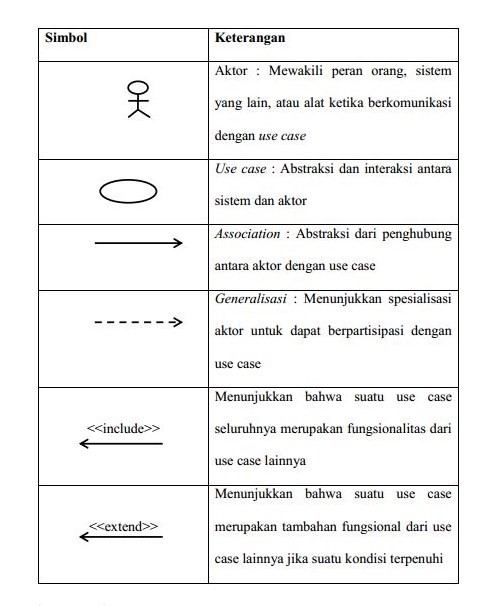 Gambar 2. 4 Simbol Use Case Diagram